Escolas MultisseriadasDiretora: Adriana Tonial PiaiaDisciplina: Educação físicaProfessora: Claudete D. Dall AcostaAluno:____________________________________________ 2º ano,20-07-2020Olá crianças tudo bem com vocês? Espero que estejam todos bem. Vamos juntos para mais uma semana de atividades e exercíciosAtividades: realizar a atividade com a ajuda dos pais ou irmãos, fazer um vídeo para me enviar.1-BRINCAR DE ESCRAVOS DE JÓ COM ALGUMA PECINHA OU TAMPINHA, CONFORME NO VIDEO :https://youtu.be/AJCVHKEohAgLETRA DA MÚSICA: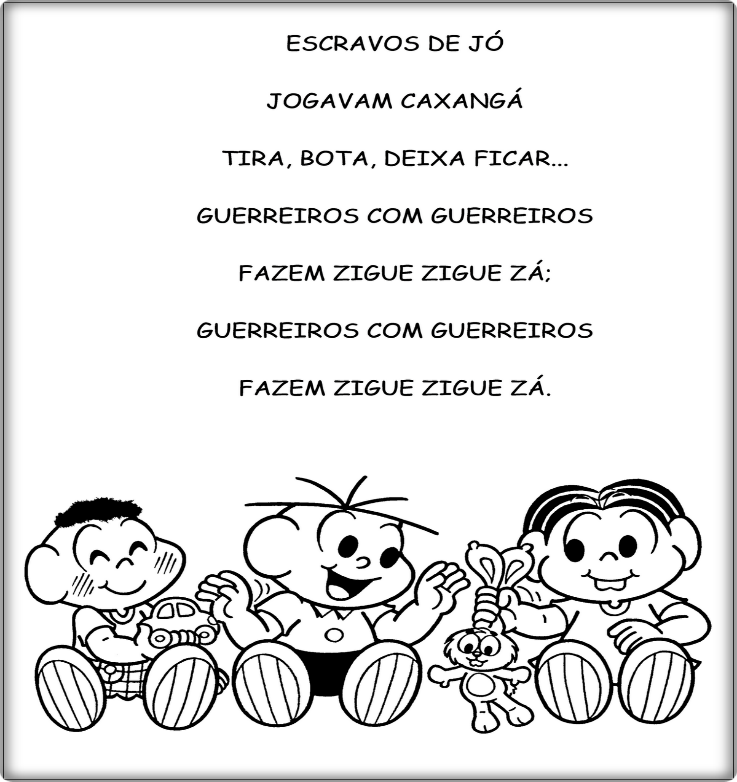 